Ελληνικά Στ’ τάξης/ Ενότητα: Κατοικία/ αριθμητικά 1. Nα γράψεις τα μέρη από τα οποία αποτελείται η κάθε σύνθετη λέξη       εξάωρο	:	έξι                        +     ώρεςδιήμερο:		δύο                      +     μέρεςτετραθέσιο:		τέσσερεις             +    θέσεις εξάτομο:		έξι                        +    άτομα διγενής:		δύο                      +    γένη2. Πώς λέγονται: δισ- , δι- Τα αδέρφια που γεννιούνται μαζί:	 δίδυμαΑυτός που μιλάει δύο γλώσσες:	δίγλωσσος Αυτός που παρουσιάζει δύο πρόσωπα:	διπρόσωποςΣπίτι με δύο ορόφους:	διώροφο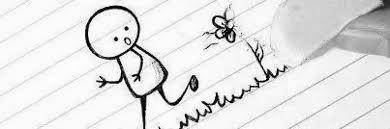 τρισ-, τρι-σχήμα με τρεις γωνίες:	τρίγωνοΛέξη με τρεις συλλαβές:  τρισύλλαβηΟι τρεις μήνες: 	τρίμηνοΟ πάρα πολύ ευτυχισμένος: τρισευτυχισμένοςτετρα-Τα τέσσερα χρόνια:	τετράχροναΌχημα με τέσσερις τροχούς:	τετράτροχοΠοίημα με τέσσερις στίχους:	τετράστιχοΟ πάρα πολύ παχύς:	τετράπαχοςπεντα-Ο πολύ καθαρός:	πεντακάθαροςΤο πολύ νόστιμο:	πεντανόστιμοΤο σχήμα με πέντε γωνίες:	 πεντάγωνο3.Πώς θα πούμε με μια λέξη:μισή ώρα: μισάωρο  πρόγραμμαμία ώρα: μονόωρο διάλειμμαδύο ώρες: δίωρο  παιχνίδιτρεις ώρες: τρίωρη  εκδρομήέξι μήνες: εξάμηνο  πρόγραμμαοκτώ χρόνια: οκτάχρονο  παιδί4. Να συμπληρώσεις τα κενά των προτάσεων με το κατάλληλο αριθμητικό επίθετο ή αριθμητικό ουσιαστικό βλέποντας τον αριθμό της παρένθεσης.Είναι πολύ ψηλός και τον έβαλαν πρώτο  στη σειρά (1)Είχαν μαζευτεί στην πλατεία καμιά εικοσαριά  άτομα (20)Αγόρασε δυο δωδεκάδες  πιάτα (12)Ο Ιούνιος είναι ο έκτος  μήνας του χρόνου (6)Αγόρασε ένα διπλό  κρεβάτι (2)Ο δρομέας κάλυψε τη διπλάσια  απόσταση στον ίδιο χρόνο (2)   5.    Να συμπληρώσεις τις στήλες με τα αριθμητικά:ΑριθμοίΑπόλυταΤακτικάΑναλογικάΟυσιαστικά9Εννιά ένατοςεννιαπλάσιοςΕννιάδα 28Είκοσι οκτώ Εικοστός όγδοοςεικοσιοκταπλάσιοςΕικοσιοχτάδα37Τριάντα εφτά Τριακοστός έβδομοςτριανταεφταπλάσιοςτριανταεπτάδα